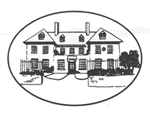 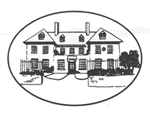 Date: 20 November 2017Dear Parents/CarersSCHOOL VISITA visit has been arranged for your child, details below:-A packed lunch and packed tea will be required with plenty of water to drink for the day.  School jumper should be worn with a choir t-shirt or a plain white t-shirt and black trousers.  Please also remember to bring a warm waterproof coat.  We will text parents with a more accurate return time during the evening so that you can arrange pick up from school.This year we are asking parents to make their own travel arrangements.  The children are being transported by coach at the cost of £14.00 per child which is available to pay through our Sims Agora online payment system.  Please let me know if you need a reminder of your log in reference.  The children attending this event may arrive in school at 10.30am the following morning 9 January to allow for extra sleep.Please make coach payment and return attached slip by Friday 15 December.Yours sincerelyClass TeacherA reminder to parents using After School Club – Please  advise them of changes to your normal booking.……………………………………………………………………………………………………………………………..SCHOOL VISIT TO:  Genting Arena Birmingham-Young Voices Concert 8 January 2018 I give permission for ......................................................... to attend the concert   Child’s Class: ..................................I have paid £…………………..online on (Date)……………………………Medical information the school should be aware of: ..................................................................................................My child will be picked up by…………………………………. (Name)Emergency contact number for the day…………………………………………………………………………SIGNED: …………………………………. (Parent/Carer)                 DATE: ……………………………………TRIP VENUE:Genting Arena Birmingham-Young Voices ChoirCLASSES:School ChoirDATE OF TRIP:Monday 8 January 2018TIMES:10.45am-12.00pmCOST:£14.00